Rysuj po śladzie i pokoloruj rysunek.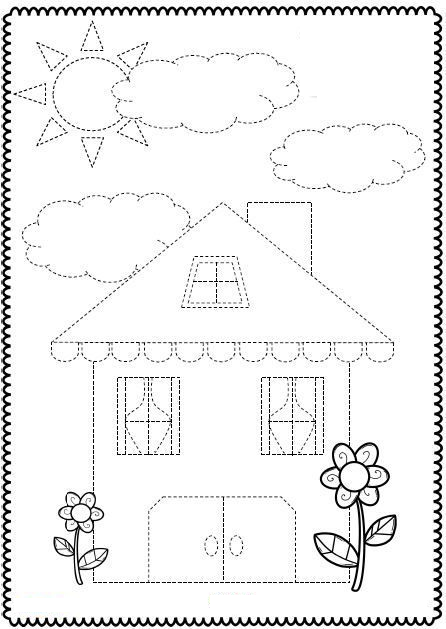 